Протокол № 22Об итогах закупа реагентов к анализатору «Автоматический иммунологический хемилюминисцентный Immulite 1000» способом запроса ценовых предложений на 2020 годг. Алматы                                                                                                                                                                                               «28» апреля 2020 г.1. Некоммерческое акционерное общество "Казахский национальный медицинский университет имени С.Д. Асфендиярова", находящегося по адресу г. Алматы, ул. Толе Би 94, в соответствии с п.103 главой 10 Правил  организации и проведения закупа лекарственных средств и медицинских изделий, фармацевтических услуг утвержденного Постановлением Правительства Республики Казахстан от 30 октября 2009 года №1729, провел закуп способом запроса ценовых предложений по следующим наименованиям:   Выделенная сумма 4 669 249,85 (четыре миллиона шестьсот шестьдесят девять тысяч двести сорок девять, восемьдесят пять) тенге.        Место поставки товара: г. Алматы,  Университетская клиника  «Аксай» мкр. Тастыбулак, ул. Жана-Арна, д.14/1.2. Наименование потенциальных поставщиков, представивших ценовое предложение до истечения окончательного срока предоставления ценовых предложений:ТОО «IVD HOLDING» - г. Алматы, ул. Жандосова 172  А (27.04.2020 г. 16:45)3. Организатор закупок Некоммерческое акционерное общество "Казахский национальный медицинский университет имени С.Д. Асфендиярова" по результатам оценки и сопоставления ценовых предложений потенциальных поставщиков РЕШИЛА: - определить победителем ТОО «IVD HOLDING» - г. Алматы, ул. Жандосова 172  А № 1-38 на основании предоставления только одного ценового предложения и заключить с ним договор на сумму 4 669 249,00 (четыре миллиона шестьсот шестьдесят девять тысяч двести сорок девять) тенге.Победитель представляет Заказчику или организатору закупа в течение десяти календарных дней со дня признания победителем пакет документов, подтверждающие соответствие квалификационным требованиям, согласно главе 10, пункта 113 Постановления Правительства РК от 30.10.2009 г. №1729. Председатель комиссии:     Руководитель Департамента экономики и финансов                     _______________________      Утегенов А.К.Члены комиссии:                                                                                    Руководитель управления государственных закупок                   ________________________      Кумарова Н.А.     Руководитель отдела лекарственного обеспечения                       ________________________      Адилова Б.А.      Секретарь комиссии:                                                                          _________________________    Салиахметова Д.О.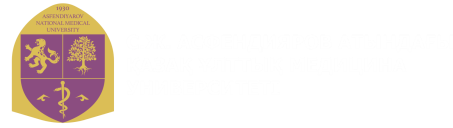 "С.Д. Асфендияров атындағы Қазақ ұлттық медицина университеті" Коммерциялық емес акционерлік қоғамы
Некоммерческое акционерное общество "Казахский национальный медицинский университет имени С.Д. Асфендиярова""С.Д. Асфендияров атындағы Қазақ ұлттық медицина университеті" Коммерциялық емес акционерлік қоғамы
Некоммерческое акционерное общество "Казахский национальный медицинский университет имени С.Д. Асфендиярова"П.ПНаименование  ТовараКраткое описание

Ед.
изм.Кол-воЦена за единицу товара
(в тенге)Общая стоимость Товара
(в тенге)1IMMULITE T3 (Общий Т3)IMMULITE T3 (Общий Т3) 1набор на 100 тестовнабор173 140,0073 140,002IMMULITE T4 (Общий Т4)IMMULITE T4 (Общий Т4)1набор на 100 тестовнабор173 140,0073 140,003IMMULITE Free T3 (Свободный Т3) IMMULITE Free T3 (Свободный Т3) 1набор на 100 тестовнабор182 892,0082 892,004IMMULITE Free T4 (Свободный Т4) IMMULITE Free T4 (Свободный Т4) 1набор на 100 тестовнабор165 826,0065 826,005IMMULITE TSH 3. Generation (ТТГ 3 ген.)IMMULITE TSH 3. Generation (ТТГ 3 ген.)1набор на 100 тестовнабор158 512,0058 512,006IMMULITE PTH Intact (Паратгормон)                                      IMMULITE PTH Intact (Паратгормон), 1набор на 100 тестов                                      набор1117 024,00117 024,007IMMULITE C-Peptide (С-пептид) IMMULITE C-Peptide (С-пептид), 1набор на 100 тестов набор1140 185,00140 185,008IMMULITE Insulin (Инсулин)IMMULITE Insulin (Инсулин), 1набор на 100 тестовнабор176 797,0076 797,009IMMULITE ACTH (АКТГ)IMMULITE ACTH (АКТГ), 1набор на 100 тестовнабор1122 509,50122 509,5010IMMULITE Cortisol (Кортизол)IMMULITE Cortisol (Кортизол), 1набор на 100 тестовнабор179 235,0079 235,0011IMMULITE HCG and b-HCG  (ХГЧ и бета-ХГЧ)IMMULITE HCG and b-HCG  (ХГЧ и бета-ХГЧ), 1набор на 100 тестовнабор176 797,0076 797,0012IMMULITE DHEA-SО4  (ДГЕА-Сульфат)IMMULITE DHEA-SО4  (ДГЕА-Сульфат), 1набор на 100 тестовнабор197 520,0097 520,0013IMMULITE LH (ЛГ)IMMULITE LH (ЛГ), 1набор на 100 тестовнабор179 235,0079 235,0014IMMULITE Progesterone (Прогестерон)IMMULITE Progesterone (Прогестерон), 1набор на 100 тестовнабор195 082,0095 082,0015IMMULITE Prolaсtin (Пролактин)IMMULITE Prolaсtin (Пролактин),1набор на 100 тестовнабор174 359,0074 359,0016IMMULITE FSH (ФСГ)  IMMULITE FSH (ФСГ), 1набор на 100 тестов  набор179 235,0079 235,0017IMMULITE Estradiol (Эстрадиол)IMMULITE Estradiol (Эстрадиол), 1набор на 100 тестовнабор181 673,0081 673,0018IMMULITE hGH (Гормон роста человека)IMMULITE hGH (Гормон роста человека), 1набор на 100 тестовнабор197 520,0097 520,0019IMMULITE PSA 3. Gen. (ПСА 3 ген.) IMMULITE PSA 3. Gen. (ПСА 3 ген.), 1набор на 100 тестов набор1118 243,00118 243,0020IMMULITE AFP (АФП)IMMULITE AFP (АФП), 1набор на 100 тестовнабор193 863,0093 863,0021IMMULITE BR-MA (CA15-3) IMMULITE BR-MA (CA15-3),1набор на 100 тестовнабор1165 784,00165 784,0022IMMULITE GI-MA (CA19-9)IMMULITE GI-MA (CA19-9), 1набор на 100 тестовнабор1165 784,00165 784,0023IMMULITE CEA (РЭА)IMMULITE CEA (РЭА), 1 набор на 100тестовнабор199 232,0099 232,0024IMMULITE Anti TG/TPO control module (Анти ТГ/ТПО контрольный модуль)IMMULITE Anti TG/TPO control module (Анти ТГ/ТПО контрольный модуль), 2 x 5 млнабор132 913,0032 913,0025IMMULITE C-Peptide control module IMMULITE C-Peptide control module, 3х2млнабор132 913,0032 913,0026IMMULITE Free beta HCG control module (Свободный бета ХГЧ контрольный модуль) IMMULITE Free beta HCG control module (Свободный бета ХГЧ контрольный модуль) 2х1млнабор136 752,0036 752,0027IMMULITE HCG control module (high concentration) (ХГЧ контрольный модуль)IMMULITE HCG control module (high concentration) (ХГЧ контрольный модуль)2х2млнабор134 352,0034 352,0028IMMULITE ACTH (АКТГ)control moduleIMMULITE ACTH (АКТГ)control module, 2х2млнабор117 528,1017 528,1029IMMULITE PSA 3.Generation control moduleIMMULITE PSA 3. Generation control module, 2х2млнабор140 227,0040 227,0030IMMULITE PTH Intact control moduleIMMULITE PTH Intact control module, 6х1млнабор228 037,0056 074,0031IMMULITE TSH 3. Generation control module (ТТГ 3 ген. контрольный модуль)IMMULITE TSH 3. Generation control module (ТТГ 3 ген. контрольный модуль)набор135 351,0035 351,0032Chemiluminescent substrate module    (Субстратный модуль)Chemiluminescent substrate module    (Субстратный модуль)уп3113 367,00340 101,0033Wash module (Промывочный модуль)Wash module (Промывочный модуль)уп210 971,0021 942,0034Cleaning module (Чистящий модуль) Cleaning module (Чистящий модуль) уп112 190,0012 190,0035Sample Cups (Чашки для образцов)Sample Cups (Чашки для образцов)шт124 380,0024 380,0036IMMULITE PAPP-A (ПАББ-А)IMMULITE PAPP-A (ПАББ-А)набор1183 764,25183 764,2537IMMULITE PAPP-A control module (ПАПП-А контрольный модуль) 2х2млIMMULITE PAPP-A control module (ПАПП-А контрольный модуль) 2х2млнабор1182 850,00182 850,0038сервисные наборы для анализатора
IMMULITE 1000сервисные наборы для анализатора
IMMULITE 1000набор11 404 325,001 404 325,00Итого:Итого:Итого:Итого:Итого:Итого:4 669 249,85          П.ПНаименование  ТовараКраткое описание

Ед.
изм.Кол-воЦена за единицу товара
(в тенге)ТОО «IVD HOLDING»          П.ПНаименование  ТовараКраткое описание

Ед.
изм.Кол-воЦена за единицу товара
(в тенге)цена1IMMULITE T3 (Общий Т3)IMMULITE T3 (Общий Т3) 1набор на 100 тестовнабор173 140,0073 140,002IMMULITE T4 (Общий Т4)IMMULITE T4 (Общий Т4)1набор на 100 тестовнабор173 140,0073 140,003IMMULITE Free T3 (Свободный Т3) IMMULITE Free T3 (Свободный Т3) 1набор на 100 тестовнабор182 892,0082 892,004IMMULITE Free T4 (Свободный Т4) IMMULITE Free T4 (Свободный Т4) 1набор на 100 тестовнабор165 826,0065 826,005IMMULITE TSH 3. Generation (ТТГ 3 ген.)IMMULITE TSH 3. Generation (ТТГ 3 ген.)1набор на 100 тестовнабор158 512,0058 512,006IMMULITE PTH Intact (Паратгормон)                                      IMMULITE PTH Intact (Паратгормон), 1набор на 100 тестов                                      набор1117 024,00117 024,007IMMULITE C-Peptide (С-пептид) IMMULITE C-Peptide (С-пептид), 1набор на 100 тестов набор1140 185,00140 185,008IMMULITE Insulin (Инсулин)IMMULITE Insulin (Инсулин), 1набор на 100 тестовнабор176 797,0076 797,009IMMULITE ACTH (АКТГ)IMMULITE ACTH (АКТГ), 1набор на 100 тестовнабор1122 509,50122 509,0010IMMULITE Cortisol (Кортизол)IMMULITE Cortisol (Кортизол), 1набор на 100 тестовнабор179 235,0079 235,0011IMMULITE HCG and b-HCG  (ХГЧ и бета-ХГЧ)IMMULITE HCG and b-HCG  (ХГЧ и бета-ХГЧ), 1набор на 100 тестовнабор176 797,0076 797,0012IMMULITE DHEA-SО4  (ДГЕА-Сульфат)IMMULITE DHEA-SО4  (ДГЕА-Сульфат), 1набор на 100 тестовнабор197 520,0097 520,0013IMMULITE LH (ЛГ)IMMULITE LH (ЛГ), 1набор на 100 тестовнабор179 235,0079 235,0014IMMULITE Progesterone (Прогестерон)IMMULITE Progesterone (Прогестерон), 1набор на 100 тестовнабор195 082,0095 082,0015IMMULITE Prolaсtin (Пролактин)IMMULITE Prolaсtin (Пролактин),1набор на 100 тестовнабор174 359,0074 359,0016IMMULITE FSH (ФСГ)  IMMULITE FSH (ФСГ), 1набор на 100 тестов  набор179 235,0079 235,0017IMMULITE Estradiol (Эстрадиол)IMMULITE Estradiol (Эстрадиол), 1набор на 100 тестовнабор181 673,0081 673,0018IMMULITE hGH (Гормон роста человека)IMMULITE hGH (Гормон роста человека), 1набор на 100 тестовнабор197 520,0097 520,0019IMMULITE PSA 3. Gen. (ПСА 3 ген.) IMMULITE PSA 3. Gen. (ПСА 3 ген.), 1набор на 100 тестов набор1118 243,00118 243,0020IMMULITE AFP (АФП)IMMULITE AFP (АФП), 1набор на 100 тестовнабор193 863,0093 863,0021IMMULITE BR-MA (CA15-3) IMMULITE BR-MA (CA15-3),1набор на 100 тестовнабор1165 784,00165 784,0022IMMULITE GI-MA (CA19-9)IMMULITE GI-MA (CA19-9), 1набор на 100 тестовнабор1165 784,00165 784,0023IMMULITE CEA (РЭА)IMMULITE CEA (РЭА), 1 набор на 100тестовнабор199 232,0099 232,0024IMMULITE Anti TG/TPO control module (Анти ТГ/ТПО контрольный модуль)IMMULITE Anti TG/TPO control module (Анти ТГ/ТПО контрольный модуль), 2 x 5 млнабор132 913,0032 913,0025IMMULITE C-Peptide control module IMMULITE C-Peptide control module, 3х2млнабор132 913,0032 913,0026IMMULITE Free beta HCG control module (Свободный бета ХГЧ контрольный модуль) IMMULITE Free beta HCG control module (Свободный бета ХГЧ контрольный модуль) 2х1млнабор136 752,0036 752,0027IMMULITE HCG control module (high concentration) (ХГЧ контрольный модуль)IMMULITE HCG control module (high concentration) (ХГЧ контрольный модуль)2х2млнабор134 352,0034 352,0028IMMULITE ACTH (АКТГ)control moduleIMMULITE ACTH (АКТГ)control module, 2х2млнабор117 528,1017 528,0029IMMULITE PSA 3.Generation control moduleIMMULITE PSA 3. Generation control module, 2х2млнабор140 227,0040 227,0030IMMULITE PTH Intact control moduleIMMULITE PTH Intact control module, 6х1млнабор228 037,0028 037,0031IMMULITE TSH 3. Generation control module (ТТГ 3 ген. контрольный модуль)IMMULITE TSH 3. Generation control module (ТТГ 3 ген. контрольный модуль)набор135 351,0035 351,0032Chemiluminescent substrate module    (Субстратный модуль)Chemiluminescent substrate module    (Субстратный модуль)уп3113 367,00113 367,0033Wash module (Промывочный модуль)Wash module (Промывочный модуль)уп210 971,0010 971,0034Cleaning module (Чистящий модуль) Cleaning module (Чистящий модуль) уп112 190,0012 190,0035Sample Cups (Чашки для образцов)Sample Cups (Чашки для образцов)шт124 380,0024 380,0036IMMULITE PAPP-A (ПАББ-А)IMMULITE PAPP-A (ПАББ-А)набор1183 764,25183 764,0037IMMULITE PAPP-A control module (ПАПП-А контрольный модуль) 2х2млIMMULITE PAPP-A control module (ПАПП-А контрольный модуль) 2х2млнабор1182 850,00182 850,0038сервисные наборы для анализатора
IMMULITE 1000сервисные наборы для анализатора
IMMULITE 1000набор11 404 325,001 404 325,00